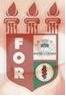 PLANILHA PARA CADASTROS DE LIVROS  BIBLIOTECA MARIA APARECIDA POURCHET CAMPOS        Classificação:       616-089.23                                  Código:	2611  Cutter:      A447a                                                  Data: Turma 2011Autor(s):  Almeida, Debora Cesar de Gusmão Pires de                  Vieira, Carina TeixeiraTitulo:  AÁLISE FACIAL: Avaliação da harmonia facial frente e diferentes grupos de observadoresOrientador(a): Prof. Ms. Guaracy Lyra da Foncesa JúniorCoorientador(a): Edição:  1ª        Editora  Ed. Do Autor     Local:  Recife    Ano:  2011  Páginas:  47Notas:  TCC – 1ª Turma graduação - 2011